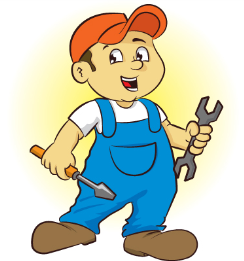 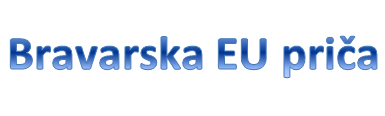 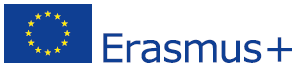 Predmet: Izviješće drugo		Obzirom na stravične događaje u Parizu, kod nas je situacija naizgled mirna i normalna. Colomiers i Toulouse su oko 800 km udaljeni ud Parisa.		Tako su naši sudionici prošli tjedan odrađivali stručnu praksu u školi i školskoj radionici za bravariju. Radionica se ne razlikuje mnogo od naše, s tim što na manji broj učenika imaju veći prostor te raznovrsnije i novije strojeve i uređaje (npr. stroj za probijanje i perforaciju limova, CNC plazma rezačica, robot za MIG-MAG zavarivanje, i dr.).		Isto tako, ovdje učenici u dijelu radionice imaju računala na kojima crtaju pozicije i sklopove, programiraju, zatim iste izrađuju na strojevima i obrađuju.		U prošlom tjednu, u srijedu 11.11.2015, imali smo državni praznik i neradni dan. Taj dan smo s domaćinima škole-partnera išli na izlet: posjet srednjovjekovnog grada Carcassonne, oko 100 km od Toulouse-a. Stari dio grada opasan je zidinama, poput našeg Dubrovnika. U unutrašnjosti zidina su stare zgrade, crkva, muzeji, restorani, suvenirnice i drugi lokali. U jednom restoranu imali smo zajednički ručak.		U povratku smo stali kod ustave na Kanalu Di Midi. To je ručno kopani kanal, star oko 200 godina, plovan za čamce i  manje brodove, dug oko 500 km, spaja Sredozemlje i Atlantik. Ustava služi za propuštanje brodova, sastoji se od dvije brane koje se po potrebi otvaraju i zatvaraju, a visinska razlika razina vode s jedne i druge strane je oko 3 m.		U četvrtak, petak i subotu su opet naši učenici sa svojim kolegama u tandemu odrađivali praktičnu nastavu u školi.U petak smo u Toulouse-u posjetili Muzej avijacije i tvornicu Airbus, u kojoj se proizvodi i najveći putnički avion na svijetu Airbus A380, može primiti 850 putnika. Na večer smo još išli na stadion u Colomiers-u, pogledati rugby utakmicu, jer je ovdje rugby popularniji od nogometa.		U nedjelju smo posjetili gradić Albi. Tu smo obilazili stare zgrade i građevine, kao i rodnu kuću slikara Toulousea-Lautreca. Posjetili smo Baziliku Svete Cecilije, te muzej Musèe Toulouse-Lautrec. Poslije smo još otišli u mjesto Saint-Juery, te posjetili muzej Musee du Saut du Tarn (stara elektrana i tvornica-kovačnica).		Danas, u ponedjeljak 16.11.2015. sudionici projekta su, sa svojim kolegama u tandemu, počeli raditi vanjsku praksu. Raspoređeni su po okolnim radionicama, koje uglavnom rade kao kooperanti tvornice Airbus. U jetro je bilo malo ne snalaženja, ali do podne su svi bili na svojim radnim mjestima.		Slijedi nekoliko fotografija iz ovog razdoblja.	Colomiers, 16.11.2015.	Antun Đurić, voditelj projekta